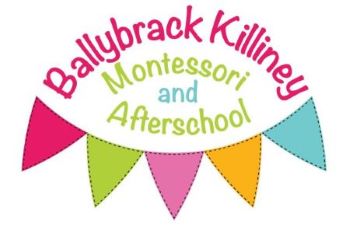 AFTERSCHOOL FORMPlaces are offered on a first come, first served basis on payment of a €100 non-refundable depositPLEASE PRINT CLEARLYPersonal detailsChild’s name:  ________________________________________	D.O.B.:	____________________________________Address:  ____________________________________________________________________________________________Guardian 1:   _______________________________________		Email:  ______________________________________Mobile:  ___________________________________________	Work Ph: ___________________________________Guardian 2:  ________________________________________	Email:  ______________________________________Mobile:  ___________________________________________	Work Ph:  ___________________________________Emergency Contact Name: ____________________________	Mobile: _____________________________________Allergies/Medical Conditions/Special needs: ________________________________________________________________People Authorised to Collect: 1. ____________________________ Relationship to child: ____________________________2. _________________________ Relationship to child: ____________________________, 3. _________________________Relationship to child: ____________________________.School Name: _______________________________ School Phone No: _________________________________Place at school to be collected: _________________________________Teacher: _________________________Class: ________________________________ Start date for Afterschool: ________________________________Please Indicate below the exact days and hours Afterschool care that you require each week (minimum of 2 days).  Please note that prices will be rounded up to the nearest hour in our care.Monday	From:  ____ : ____ p.m.   to:  ____ : ____ p.m.Tuesday	From:  ____ : ____ p.m.   to:  ____ : ____ p.m.Wednesday	From:  ____ : ____ p.m.   to:  ____ : ____ p.m.Thursday	From:  ____ : ____ p.m.   to:  ____ : ____ p.m. Friday		From:  ____ : ____ p.m.   to:  ____ : ____ p.m.Breakfast and drop off (available for certain schools only):  _______________________Please state days.Transport:Ballybrack / Killiney Montessori & Afterschool use both walking collections and vehicle collections from schools.  We ask parents’ permission for both to ensure that children can be collected by car should the weather be unsuitable for children to walk in.  It is our policy to ensure staff-child ratios are adhered to at all times for collections.  Booster seats and appropriate car and road safety are of utmost importance to our staff at all times. I, __________________________________ (parent/guardian) of ___________________________ (child’s name) hereby grant permission to Ballybrack / Killiney Montessori & Afterschool to collect my child from school as stated above.  Car Booster seats will be used for collections and outings.  We use a professional coach company (Drivers have been Garda Vetted) for Johnstown Schools collections accompanied by staff members.  We ask for your permission for your child to travel by car/coach.Signed: ________________________________________ 	Date: ___________________________________ Terms and ConditionsTo hold an Afterschool place with us a deposit of €100 is required with this booking form. The deposit is deducted from the last month’s fees before the child leaves our services and is non-refundable if the place is cancelled.One month’s written notice is required to cancel a place or to alter days of attendance.Fees are due in the first week of each month by bank transfer and are due in advance.Fees are payable for 10 months of the year which covers the 38 weeks of the school term.Fees are due regardless of absence, holidays, parties, etc.Late collection:  €5 will be due for each 15 minutes that your child is collected late.  This will be paid directly to the staff.If your child does not need to be collected on any given day due to illness, etc it is your responsibility to inform us prior to the absence.Children are expected to show respect to the staff and other children and to adhere to the club’s ground rules at all times.  If there is continual bad behaviour the parent/carer will be informed and a behaviour contract put in place.  If there is no improvement and the safety of other children at the club is compromised, the child will be excluded from the club.  This is only in extreme circumstances and all efforts will be made to make the club a positive place for all children.  Our responsibility is for the safety and welfare of all children in the club at all times.I have read and agreed to the terms and conditions above.Signed: ________________________________________ 	Date: ___________________________________ Deposit paid: (       )           date:___________Child Information & Consent FormBy completing this form, you are hereby consenting to your information being held by Ballybrack/Killiney Montessori & Afterschool in accordance with our GDPR Policy.  Should your child attend our school we are obliged by law to retain information for two years following your child’s last day with our services.  Should your child not attend our school as expected, this information will be disposed of carefully.  All information given will be strictly confidential and kept secure.-----------PLEASE PRINT CLEARLY------------Personal detailsChild’s name (as it appears on Birth Cert):  ____________________________________ D.O.B.:	___________________Child’s place in family:  ______________________________________________________________________________Guardian 1:   ______________________________________ Mobile:  __________________________________________Guardian 2:  ______________________________________ Mobile:  __________________________________________People authorised to collect: 1. ______________________________ Relationship to child: _______________________,2. _________________________ Relationship to child: ______________________ , 3. ____________________________Relationship to child: ____________________________Contact in case of Emergency where neither guardian, above available: Name:______________________________ Tel: ________________________Relationship:____________________________At Ballybrack Killiney Montessori & Afterschool we use email as our main method of communication along with WhatsApp.  Any group emails will be sent by ‘blind copy’, i.e. no email addresses will be visible by others.  By providing your email address we will assume your consent for us to use this form of communication.WhatsApp messages are sent via class group messages (therefore, phone numbers are visible).   Please sign here if you consent to be added to class WhatsApp group: ___________________________ or tick here if you do NOT wish to be added to the group If at any time you wish to be removed from our contacts, please email us at ballybrackkillineymontessori@gmail.comMedical Information:GP name, address and telephone: __________________________________________________________________________Does your child have any allergies? any medical conditions? or does s/he have any Special Needs? Please specify (use back of page if necessary):  ____________________________________________________________________________________________________________________________________________________________________________________________All parents are also asked to complete the enclosed Medical history form and consent form.Immunisations record:Child’s Name:	_____________________________________ D.O.B.:  _____________________________Has your child been immunised?	___________________________Please tick as relevantBCG2 months (6 in 1 & PCV)4 months (6 in 1 & Men C)6 months (6 in 1 & Men C & PCV)12-15 months (MMR & PCV)13 months (Men C & Hib)4-5 years (4 in 1 & MMR)Parent’s signature:  ___________________________________	 Date: ______________________________Medicine Consent and Administration Record I / We ______________________________________________________ give permission for the administration of Calpol or Neurofen in the event of Pyrexia (fever/temperature) in my/our child ___________________________________________.I / We _______________________________________________________ give permission to the management of Ballybrack/Killiney Montessori Preschool to act on our behalf in the case of emergency or accident and to take such actions as may be necessary for the benefit of my/our child _______________________________.I / We _______________________________________________________ give permission to the management of Ballybrack/Killiney Montessori Preschool to contact my/our child’s G.P. in case of emergency.This decision is to be taken by the person in charge at the time of the emergency.All possible efforts will be made to contact the parents prior to treatment or administration of medicine in each instance to ensure verbal permission is also obtained. If you do not administer Calpol or Neurofen please state below your alternative and supply us with such:  Alternative (with dosage): ________________________________________________________________________________Child’s name:  ________________________________________ 	D.O.B.: _________________________________Parent’s name: _______________________________________	Date: __________________________________PARENTAL CONSENT FORMI / We, ___________________________________ (Parent/Representative/Legal Guardian Name), confirm that ____________________ (Child’s name) is below the age of 16 years old and I am hereby consenting on his/her behalf that Ballybrack Killiney Montessori & Afterschool can process personal data and the sensitive personal data relating to ____________________ (Child’s name) in order to provide a care and education service to my child.  During the course of the year we sometimes take photographs of the children in plays, doing their work, participating in sports day, etc.  I give permission for Ballybrack/Killiney Montessori & Afterschool to take photographs of my child __________________________ (insert name).  I understand that they will only be used for purposes directly related to Ballybrack/Killiney Montessori & Afterschool, such as on their Facebook page (with faces obscured).  www.facebook.com/ballybrackkillineymontessori.comSigned: _____________________________ Date:  ___________________________As we spend time outside during the summer time, protection from the sun is very important.  I agree to put sun cream on my child prior to attendance at the preschool during the Summer when needed.  I also give consent for Ballybrack/Killiney Montessori & Afterschool to reapply sun-cream if needed and will supply same. I also give permission for my child to attend trips off site with afterschool staff from time to time.Signed: _____________________________ Date:  ___________________________I hereby confirm that I have received and read a copy of Ballybrack Killiney Montessori & Afterschool ‘School Policies for Parents’.Signed: _____________________________ Date:  ___________________________This record of consent will be saved in your child’s file and retained for a period of two years after your child has left our service.I am aware that I may withdraw the consent of ____________________ (Child’s name) at any time by using the “PARENTAL CONSENT WITHDRAWAL FORM.” (please email us and we will provide you with this)Signed by Parent/Representative/Legal Guardian:Signature:	_______________________________	Date:	_______________________Please PRINT NAME: ___________________________Should you require any further information on our GDPR policies please see our website www.ballybrackkillineymontessori.com or contact Eve Berea, Owner/Manager at ballybrackkillineymontessori@gmail.comPlease Like us on facebook.com/ballybrackkillineymontessori.com to receive more school updates!